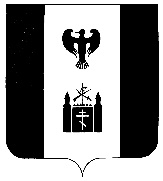     РОССИЙСКАЯ   ФЕДЕРАЦИЯ                                                                 КАМЧАТСКИЙ   КРАЙ    ТИГИЛЬСКИЙ   РАЙОНСОБРАНИЕ ДЕПУТАТОВ   МУНИЦИПАЛЬНОГО       ОБРАЗОВАНИЯ  СЕЛЬСКОЕ ПОСЕЛЕНИЕ “СЕЛО  ВОЯМПОЛКА”                                                 Р Е Ш Е Н И Е 
                            тридцатой сессии  четвертого  созыва         23 ноября  2020 г                                                                                     №  03 О пролонгации решения № 1 от 12.11.2015 года «Об установлении и введении в действие на территории сельского поселения «село Воямполка» налога на имуществофизических  лиц на  2021 год.	В соответствии с Федеральным законом № 347-ФЗ, и в соответствии со статьями 5,12,15, главой 32 Налогового кодекса Российской Федерации, статьи 27 Устава сельского поселения «село Воямполка» Собрание депутатовРЕШИЛО:	1.  Пролонгировать  Решение  Собрания   депутатов сельского поселения «село Воямполка»   № 1 от 12.11.2015  «Об установлении и введении в действие на территории сельского поселения «село Воямполка» налога на имущество  физических лиц на  2021 год. 	2.Настоящее решением вступает в силу со дня его подписания.Заместитель председателя Собрания депутатовмуниципального образованиясельского  поселения «село Воямполка»                                    В.П.Рыжков